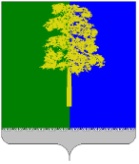 Муниципальное образование Кондинский районХанты-Мансийского автономного округа – ЮгрыАДМИНИСТРАЦИЯ КОНДИНСКОГО РАЙОНАПОСТАНОВЛЕНИЕВ соответствии с распоряжением администрации Кондинского района 
от 02 декабря 2022 года № 741-р «О распределении обязанностей между главой Кондинского района и заместителями главы Кондинского района» администрация Кондинского района постановляет:1. Внести в постановление администрации Кондинского района 
от 23 июля 2021 года № 1735 «Об обеспечении деятельности Антитеррористической комиссии Кондинского района» следующее изменение:Пункт 7 постановления изложить в следующей редакции: «7. Контроль за выполнением постановления возложить на заместителя главы района А.И. Уланова.».2. Постановление разместить на официальном сайте органов местного самоуправления Кондинского района.3. Постановление вступает в силу после его подписания.ки/Банк документов/Постановления 2024от 17 января 2024 года№ 40пгт. МеждуреченскийО внесении изменения в постановление администрации Кондинского района от 23 июля 2021 года № 1735 «Об обеспечении деятельности Антитеррористической комиссии Кондинского района» Исполняющий обязанности главы районаА.В.Кривоногов